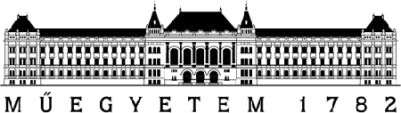 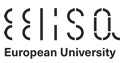  Iktatószám: …………………………………                         Budapesti Műszaki és Gazdaságtudományi Egyetem (BME)          Idegen Nyelvű Oktatási Igazgatóság (INYOI)                               Felsőoktatási Innovációmenedzsment és Együttműködési Központ (FIEK) 1/2024. (I.16.) számú INYOI- FIEK közös Igazgatói Utasítás                                                                      PÁLYÁZATI FELHÍVÁS EURÓPAI MÉRNÖKI TANULÁS, INNOVÁCIÓ ÉS TUDOMÁNY SZÖVETSÉG (EELISA)                                       ACTIVITY HALLGATÓI ÖSZTÖNDÍJRA  HatálybaIépés napja: 2024. január 16.  A hatálybaIépéssel egyidejűleg hatályon kívül helyezett szervezetszabályozó eszköz(ök) módosítások nyomon követéséhez: Felülvizsgálat: 	Felelős: 	Dr. Vigh László Gergely, igazgató Kiadmányozó: Dr. Vigh László Gergely, igazgató                                                                      PÁLYÁZATI FELHÍVÁS EURÓPAI MÉRNÖKI TANULÁS, INNOVÁCIÓ ÉS TUDOMÁNY SZÖVETSÉG (EELISA)                                       ACTIVITY HALLGATÓI ÖSZTÖNDÍJRA A Budapesti Műszaki és Gazdaságtudományi Egyetem (a továbbiakban: BME) Idegen Nyelvű Oktatási Igazgatósága a nemzeti felsőoktatásról szóló 2011. évi CCIV. törvény 85/C. § d) pontja, valamint a BME Térítési és Juttatási Szabályzat 37. §-ában adott felhatalmazás alapján Európai Mérnöki Tanulás, Innováció és Tudomány Szövetség (European Engineering Learning Innovation and Science Alliance - EELISA) hallgatói ösztöndíj pályázatot (a továbbiakban: EELISA Hallgatói Pályázat) hirdet az alábbiak szerint.                                                                                 1. §                                                                    A Pályázat célja A BME és az EELISA szövetség közös célja, hogy a BME hallgatóit ösztönözze rövid mobilitás keretében az EELISA egyetemi szövetség tevékenységeiben való közös részvételre, az EELISA közösségek építésére a következő neves európai partnerintézményeinél: Universite Paris Sciences et Lettres (Franciaország) École des Ponts ParisTech (Franciaország) Friedrich-Alexander-Universität Erlangen-Nürnberg (Németország) Scuola Normale Superiore Pisa (Olaszország)  Scuola Superiore Sant’Anna Pisa (Olaszország) Universitatea Politehnica din București (Románia) Universidad Politécnica de Madrid (Spanyolország) İstanbul Teknik Üniversitesi (Törökország) Zurich University of Applied Sciences (Svájc)                                                                               2. §                                        A pályázat által kitűzött célok és elvárt eredmények A Pályázat támogatásával a műegyetemi hallgatóknak lehetőségük van választott partneregyetem helyszínére utazni, ott EELISA tevékenységet, szakmai közösségi tevékenységet, felkészülő szakmai gyakorlati előkészületeket, EELISA promóciót és az EELISA-val kapcsolatos felkészülő tevékenységet folytatni.  Elvárt eredmények, EELISA tevékenység:részvétel EELISA eseményen, illetve EELISA szakmai közösség programon 2023. november 1. és 2024. augusztus 31. között.elektronikus közlésre alkalmas beszámoló – blog, vlog vagy hasonló stílusban szer-kesztett – napló vezetése; a bejegyzésben képet vagy egy rövid videót is meg lehet osztani a hallgatói élményről, a mobilitás (rövid) befejeztével BME hallgatók részére promóciós előadás tartása. lehetőség szerint EELISA közösséghez való csatlakozás.                                                                                      3. §                                                      A pályázat benyújtására jogosultak köre A pályázaton részt vehet a pályázott tevékenység megvalósulása és a pályázati elbírálási és kifizetési folyamat ideje alatt az Egyetem bármely teljes vagy részidejű alap-, mester-, osztatlan vagy doktori képzésének aktív hallgatói jogviszonnyal rendelkező hallgatója.                                                                                                         4. §                                                                     A pályázat feltételei   A pályázat benyújtásának feltételei: a pályázó vállalja, hogy egy minimum 1 napos, maximum 7 napos, kizárólag fizikai mobilitás keretében megoldható programon vesz részt, és a partneregyetem helyszínére utazik, mely során a 2.§ szerinti tevékenységeket folytatja 2023.november 1. és 2024. augusztus 31. között.a pályázó a pályázási űrlap benyújtásakor már egy általa kiválasztott EELISA eseményre    jelentkezett, regisztrált, arról visszaigazolással rendelkezik a pályázó egy félévben csak egy alkalommal jelentkezhet az ösztöndíjraa pályázó nem vesz igénybe egyidejűleg egyéb Erasmus forrású ösztöndíjat a pályázó vállalja, hogy a mobilitás idejére egészség, felelősség és balesetbiztosítást köta pályázó vállalja, hogy naplóbejegyzéseit, beszámolóját a BME és az EELISA szövetség promóciós célokra felhasználhatja egy megfelelően kitöltött és elküldött pályázati űrlap                                                                                       5. §                                                          A pályázaton elnyerhető ösztöndíj A bíráló bizottság döntése alapján a hallgató a célország és az eltöltött napok viszonylatában a következő táblázatban közölt egyösszegű díjazásra jogosult. Az ösztöndíj folyósítása külön szerződés szerint a BME FIEK részéről történik. 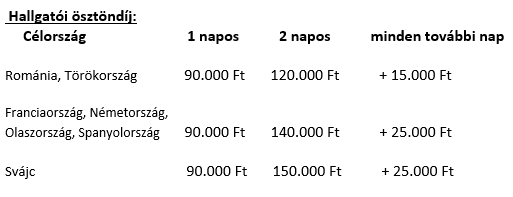 A kifizetés részletszabályai a hallgatói szerződésben kerülnek részletezésre.                                                                                       6. § A Pályázat benyújtása, a pályázat érvényessége A Pályázatra történő jelentkezés az alábbi webes felületen elérhető űrlap kitöltésével és a nyilatkozatok elfogadásával lehetséges:     LINK: https://regisztracio.bme.hu/eelisa-activity-hallgatoi-osztondij-jelentkezes-2024-tavaszA jelentkezésre a keret kimerüléséig, de legkésőbb 2024. június 30-ig van lehetőség.  A megpályázott utazásnak legkésőbb augusztus 31-ig bezárólag kell megvalósulnia.A pályázat során a leadási határidőt követően hiánypótlásra lehetőség nincs.                                                                                     7. § A pályázatok elbírálása, az elbírálás határideje, főbb szempontjai, a pályázati eredményről történő értesítés módja A pályázati feltételek megfelelésének ellenőrzését és pályázatok elfogadását/elutasítását az EELISA Koordinációs Testület által kijelölt háromtagú bizottság végzi. A pályázatok befogadása és döntés folyamatosan, az ösztöndíjra fordítható keretösszeg kimerüléséig jelentkezési sorrendben történik. A keretösszeg kimerülése után beérkező pályázatok elutasításra kerülnek. Sikeres pályázatok a jelentkezést követően folyamatosan lesznek kihirdetve az eelisa@bme.hu email címen keresztül.                                                                                      8. §                                                                         Adatvédelem Az EELISA Bizottság az ösztöndíj pályázatok elbírálásához szükséges adatokat a hatályos adatvédelmi és egyéb jogszabályoknak megfelelően kezeli, a regisztrációba ágyazott hozzájáruló nyilatkozat és adatvédelmi tájékoztató szerint. A pályázó a pályázat leadásával beleegyezik a személyes adatai tájékoztató szerinti kezelésébe.                                                                                       9. §                                                                             Jogorvoslat A pályázati eljárás során hozott döntések ellen a BME Térítési és Juttatási Szabályzatban meg-határozott eljárásrendben élhet jogorvoslati kérelemmel a hallgató.                                                                                      10. §                                                                            Tájékoztatás A pályázókat a pályázat során megadott email címen keresztül a BME EELISA Iroda értesíti (eelisa@bme.hu) a benyújtástól számított 2 héten belül.                                                                                      11. §                                                                          Záró rendelkezések Jelen igazgatói utasítás az aláírását követő napon lép hatályba. Jelen igazgatói utasítás a https://eelisa.bme.hu/news-events/ honlapon érhető el.  Jelen igazgatói utasítást az Idegen Nyelvű Oktatási Igazgatóság gondozza. Budapest, 2024. január 16. • szakmai megfelelőség:  Dr. Vigh László Gergely • pénzügyi megfelelőség:  Dr. Joó Attila László  • jogi megfelelőség: 	 Jogi Igazgatóság 